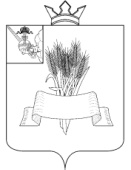 ПРЕДСТАВИТЕЛЬНОЕ СОБРАНИЕСямженского муниципального округаВологодской областиРЕШЕНИЕот  09.04.2024   № 223О закреплении за главой Сямженского муниципального округа полномочий в коммунальной сфере В целях профилактики ситуаций, связанных с авариями в коммунальной сфере, влекущих нарушение прав и законных интересов граждан, в соответствии с пунктом 4 части 1 статьи 16 Федерального закона от 6 октября 2003 года № 131-ФЗ «Об общих принципах организации местного самоуправления в Российской Федерации», Уставом Сямженского муниципального округа, Представительное Собрание Сямженского муниципального округа Вологодской области РЕШИЛО:1. Закрепить за главой Сямженского муниципального округа полномочие по осуществлению контроля за состоянием работы ресурсоснабжающих организаций в выходные и праздничные дни, при установлении низких температур наружного воздуха путем регулярных посещений.2. Настоящее решение вступает в силу со дня его подписания.3. Настоящее решение подлежит размещению на официальном сайте Сямженского муниципального округа https://35syamzhenskij.gosuslugi.ru в информационно-телекоммуникационной сети Интернет.4. Информацию о размещении настоящего решения на официальном сайте Сямженского муниципального округа опубликовать в газете «Восход».Председатель Представительного Собрания Сямженского муниципального округаВологодской области                        О.Н.ФотинаГлава Сямженского муниципального округа Вологодской областиС.Н. Лашков